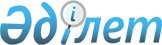 О пpаздничных днях в Республике Казахстан
					
			Утративший силу
			
			
		
					Указ Президента Республики Казахстан, имеющий силу Закона от 18 октября 1995 г. N 2534 . (Утратил силу - Законом РК от 13 декабря 2001 г. N 267 ~Z010267 ).
      В соответствии с пунктом 2 статьи 90 Конституции Республики
      Казахстан и статьей 1 Закона Республики Казахстан от 10 декабря 1993 г.
      "О временном делегировании Президенту Республики Казахстан и главам
      местных администраций дополнительных полномочий", в целях воспитания
      чувства казахстанского патриотизма издаю настоящий Указ.
      1. Объявить Национальным праздником Республики Казахстан:
      25 октября - День Республики.
      2. Праздничными днями Республики Казахстан считать:
      1-2 января     - Новый год
           8 марта        - Международный женский день
           22 марта       - Наурыз мейрамы
           1 мая          - Праздник единства народа Казахстана
           9 мая          - День Победы
           30 августа     - День Конституции Республики Казахстан
           16 декабря     - День Независимости.
      3. Настоящий Указ вступает в силу со дня опубликования.
      Президент
      Республики Казахстан
					© 2012. РГП на ПХВ «Институт законодательства и правовой информации Республики Казахстан» Министерства юстиции Республики Казахстан
				